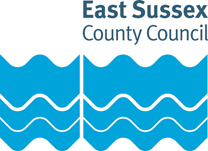 Please ensure that you save this form before sending, otherwise all data will be lostNB: Please ensure all boxes are completed before the submission of this form. Any missing information may cause delays in the publication of your advert.School detailsSchool detailsSchool detailsSchool detailsSchool detailsSchool detailsSchool detailsSchool detailsSchool detailsSchool detailsSchool detailsSchool detailsSchool detailsSchool detailsSchool detailsSchool detailsSchool name:Polegate SchoolPolegate SchoolPolegate SchoolPolegate SchoolPolegate SchoolPolegate SchoolPolegate SchoolPolegate SchoolPolegate SchoolPolegate SchoolPolegate SchoolPolegate SchoolPolegate SchoolPolegate SchoolPolegate SchoolType of school:DfE No.DfE No.845/2105845/2105845/2105Address:Oakleaf Drive, Oakleaf Drive, Polegate, East SussexOakleaf Drive, Oakleaf Drive, Polegate, East SussexOakleaf Drive, Oakleaf Drive, Polegate, East SussexOakleaf Drive, Oakleaf Drive, Polegate, East SussexOakleaf Drive, Oakleaf Drive, Polegate, East SussexOakleaf Drive, Oakleaf Drive, Polegate, East SussexOakleaf Drive, Oakleaf Drive, Polegate, East SussexOakleaf Drive, Oakleaf Drive, Polegate, East SussexOakleaf Drive, Oakleaf Drive, Polegate, East SussexOakleaf Drive, Oakleaf Drive, Polegate, East SussexOakleaf Drive, Oakleaf Drive, Polegate, East SussexOakleaf Drive, Oakleaf Drive, Polegate, East SussexOakleaf Drive, Oakleaf Drive, Polegate, East SussexOakleaf Drive, Oakleaf Drive, Polegate, East SussexOakleaf Drive, Oakleaf Drive, Polegate, East SussexPost code:BN26 6PTBN26 6PTBN26 6PTBN26 6PTBN26 6PTBN26 6PTBN26 6PTBN26 6PTBN26 6PTBN26 6PTBN26 6PTBN26 6PTBN26 6PTBN26 6PTBN26 6PTTelephone no.01323 48240401323 48240401323 48240401323 48240401323 48240401323 48240401323 48240401323 48240401323 48240401323 48240401323 48240401323 48240401323 48240401323 48240401323 482404Email address:office@polegate.e-sussex.sch.ukoffice@polegate.e-sussex.sch.ukoffice@polegate.e-sussex.sch.ukoffice@polegate.e-sussex.sch.ukoffice@polegate.e-sussex.sch.ukoffice@polegate.e-sussex.sch.ukoffice@polegate.e-sussex.sch.ukoffice@polegate.e-sussex.sch.ukoffice@polegate.e-sussex.sch.ukoffice@polegate.e-sussex.sch.ukoffice@polegate.e-sussex.sch.ukoffice@polegate.e-sussex.sch.ukoffice@polegate.e-sussex.sch.ukoffice@polegate.e-sussex.sch.ukoffice@polegate.e-sussex.sch.ukSchool Website:www.polegate.e-sussex.sch.ukwww.polegate.e-sussex.sch.ukwww.polegate.e-sussex.sch.ukwww.polegate.e-sussex.sch.ukwww.polegate.e-sussex.sch.ukwww.polegate.e-sussex.sch.ukwww.polegate.e-sussex.sch.ukwww.polegate.e-sussex.sch.ukwww.polegate.e-sussex.sch.ukwww.polegate.e-sussex.sch.ukwww.polegate.e-sussex.sch.ukwww.polegate.e-sussex.sch.ukwww.polegate.e-sussex.sch.ukwww.polegate.e-sussex.sch.ukwww.polegate.e-sussex.sch.ukThe details above will be used for requests for further information, application packs and the return of completed applications.The details above will be used for requests for further information, application packs and the return of completed applications.The details above will be used for requests for further information, application packs and the return of completed applications.The details above will be used for requests for further information, application packs and the return of completed applications.The details above will be used for requests for further information, application packs and the return of completed applications.The details above will be used for requests for further information, application packs and the return of completed applications.The details above will be used for requests for further information, application packs and the return of completed applications.The details above will be used for requests for further information, application packs and the return of completed applications.The details above will be used for requests for further information, application packs and the return of completed applications.The details above will be used for requests for further information, application packs and the return of completed applications.The details above will be used for requests for further information, application packs and the return of completed applications.The details above will be used for requests for further information, application packs and the return of completed applications.The details above will be used for requests for further information, application packs and the return of completed applications.The details above will be used for requests for further information, application packs and the return of completed applications.The details above will be used for requests for further information, application packs and the return of completed applications.The details above will be used for requests for further information, application packs and the return of completed applications.Advert detailsAdvert detailsAdvert detailsAdvert detailsAdvert detailsAdvert detailsAdvert detailsAdvert detailsAdvert detailsAdvert detailsAdvert detailsAdvert detailsAdvert detailsAdvert detailsAdvert detailsAdvert detailsJob title:Job title:Job title:After School Club Assistant      After School Club Assistant      After School Club Assistant      After School Club Assistant      After School Club Assistant      After School Club Assistant      After School Club Assistant      After School Club Assistant      After School Club Assistant      After School Club Assistant      After School Club Assistant      After School Club Assistant      After School Club Assistant      Contract type:Contract type:Contract type:Fixed term duration:Fixed term duration:Fixed term duration:Fixed term duration:Fixed term duration:Fixed term duration:Fixed term duration:Fixed term duration:Full/Part time:Full/Part time:Full/Part time:Working pattern:Working pattern:Working pattern:Working pattern:Working pattern:Working pattern:Working pattern:Working pattern:REQUIRED IF TERM-TIME ONLYWeeks worked per yearREQUIRED IF TERM-TIME ONLYWeeks worked per yearREQUIRED IF TERM-TIME ONLYWeeks worked per year39393939REQUIRED IF TERM-TIME ONLYWeeks paid per yearREQUIRED IF TERM-TIME ONLYWeeks paid per yearREQUIRED IF TERM-TIME ONLYWeeks paid per yearREQUIRED IF TERM-TIME ONLYWeeks paid per yearREQUIRED IF TERM-TIME ONLYWeeks paid per yearREQUIRED IF TERM-TIME ONLYWeeks paid per yearREQUIRED IF TERM-TIME ONLYWeeks paid per yearREQUIRED IF TERM-TIME ONLYWeeks paid per year45.05Closing date:Closing date:Closing date:20/03/202420/03/202420/03/202420/03/2024Is a DBS required:Is a DBS required:Is a DBS required:Is a DBS required:Is a DBS required:Is a DBS required:Is a DBS required:Is a DBS required:Job category:Job category:Job category:Job category:Job category:Job category:Job category:County:County:County:County:County:Town:Town:Town:Town:Town:PolegatePolegatePolegatePolegatePolegatePolegatePolegatePolegatePolegatePolegatePolegateHours per week:Hours per week:Hours per week:Hours per week:Hours per week:7.57.57.57.57.57.57.57.57.57.57.5Salary band (this is used for the search criteria):Salary band (this is used for the search criteria):Salary band (this is used for the search criteria):Salary band (this is used for the search criteria):Salary band (this is used for the search criteria):Salary band (this is used for the search criteria):Salary band (this is used for the search criteria):Salary band (this is used for the search criteria):Salary band (this is used for the search criteria):Salary details:Salary details:Salary details:Salary details:Salary details:Salary details:Salary details:Salary details:Salary details:Spinal point:          From:Spinal point:          From:Spinal point:          From:Spinal point:          From:Point 2Point 2Point 2Point 2To:To:To:To:Salary range:        From:Salary range:        From:Salary range:        From:Salary range:        From:Salary range £22,366 per annum£3,917 pro rataSalary range £22,366 per annum£3,917 pro rataSalary range £22,366 per annum£3,917 pro rataSalary range £22,366 per annum£3,917 pro rataTo:To:To:To:For teaching posts, please give the salary scale, for example, Teacher Main/Upper scale, Special Needs Allowances, Teaching and Learning Responsibility Point (TLRs), FTE if part-time. If the post is for a Headship/Deputy Headship, please state the Individual School Range.For teaching posts, please give the salary scale, for example, Teacher Main/Upper scale, Special Needs Allowances, Teaching and Learning Responsibility Point (TLRs), FTE if part-time. If the post is for a Headship/Deputy Headship, please state the Individual School Range.For teaching posts, please give the salary scale, for example, Teacher Main/Upper scale, Special Needs Allowances, Teaching and Learning Responsibility Point (TLRs), FTE if part-time. If the post is for a Headship/Deputy Headship, please state the Individual School Range.For teaching posts, please give the salary scale, for example, Teacher Main/Upper scale, Special Needs Allowances, Teaching and Learning Responsibility Point (TLRs), FTE if part-time. If the post is for a Headship/Deputy Headship, please state the Individual School Range.For teaching posts, please give the salary scale, for example, Teacher Main/Upper scale, Special Needs Allowances, Teaching and Learning Responsibility Point (TLRs), FTE if part-time. If the post is for a Headship/Deputy Headship, please state the Individual School Range.For teaching posts, please give the salary scale, for example, Teacher Main/Upper scale, Special Needs Allowances, Teaching and Learning Responsibility Point (TLRs), FTE if part-time. If the post is for a Headship/Deputy Headship, please state the Individual School Range.For support staff posts, please give the salary scale and grade, for example, Single Status Grade 2, or NJC Scale 4.For support staff posts, please give the salary scale and grade, for example, Single Status Grade 2, or NJC Scale 4.For support staff posts, please give the salary scale and grade, for example, Single Status Grade 2, or NJC Scale 4.For support staff posts, please give the salary scale and grade, for example, Single Status Grade 2, or NJC Scale 4.For support staff posts, please give the salary scale and grade, for example, Single Status Grade 2, or NJC Scale 4.For support staff posts, please give the salary scale and grade, for example, Single Status Grade 2, or NJC Scale 4.For support staff posts, please give the salary scale and grade, for example, Single Status Grade 2, or NJC Scale 4.For support staff posts, please give the salary scale and grade, for example, Single Status Grade 2, or NJC Scale 4.For support staff posts, please give the salary scale and grade, for example, Single Status Grade 2, or NJC Scale 4.For support staff posts, please give the salary scale and grade, for example, Single Status Grade 2, or NJC Scale 4.Additional allowances(teaching posts only)Additional allowances(teaching posts only)Amount:Amount:Amount:Amount:£      £      Additional allowances(Teaching posts only):Additional allowances(Teaching posts only):Amount:Amount:Amount:Amount:£      £      Do the Childcare (Disqualification) and Childcare (Early Years Provision Free of Charge) (Extended Entitlement) (Amendment) Regulations 2018 (“the 2018 Regulations”) apply to this post?See guidance on Webshop (Safeguarding pages) for further information.Do the Childcare (Disqualification) and Childcare (Early Years Provision Free of Charge) (Extended Entitlement) (Amendment) Regulations 2018 (“the 2018 Regulations”) apply to this post?See guidance on Webshop (Safeguarding pages) for further information.           Yes                                        No           Yes                                        No           Yes                                        No           Yes                                        No           Yes                                        No           Yes                                        No           Yes                                        No           Yes                                        No           Yes                                        No           Yes                                        No           Yes                                        No           Yes                                        No           Yes                                        No           Yes                                        NoDo the Childcare (Disqualification) and Childcare (Early Years Provision Free of Charge) (Extended Entitlement) (Amendment) Regulations 2018 (“the 2018 Regulations”) apply to this post?See guidance on Webshop (Safeguarding pages) for further information.Do the Childcare (Disqualification) and Childcare (Early Years Provision Free of Charge) (Extended Entitlement) (Amendment) Regulations 2018 (“the 2018 Regulations”) apply to this post?See guidance on Webshop (Safeguarding pages) for further information.If yes the following wording will be added to your advert text:This post is covered by the Childcare Disqualification Regulations 2018.  The school will need to ensure that they are not knowingly employing a person who is disqualified under the 2018 Regulations in connection with relevant childcare provision.  Accordingly, the successful candidate will be required to demonstrate to the school, by completing a self-declaration form as part of the pre-employment checks process, that they have not been disqualified under the 2018 Regulations.  If the preferred candidate is found to be disqualified under the 2018 Regulations, the offer of employment will be subject to the application by the preferred candidate to Ofsted for a waiver and the receipt of a waiver from Ofsted.  If yes the following wording will be added to your advert text:This post is covered by the Childcare Disqualification Regulations 2018.  The school will need to ensure that they are not knowingly employing a person who is disqualified under the 2018 Regulations in connection with relevant childcare provision.  Accordingly, the successful candidate will be required to demonstrate to the school, by completing a self-declaration form as part of the pre-employment checks process, that they have not been disqualified under the 2018 Regulations.  If the preferred candidate is found to be disqualified under the 2018 Regulations, the offer of employment will be subject to the application by the preferred candidate to Ofsted for a waiver and the receipt of a waiver from Ofsted.  If yes the following wording will be added to your advert text:This post is covered by the Childcare Disqualification Regulations 2018.  The school will need to ensure that they are not knowingly employing a person who is disqualified under the 2018 Regulations in connection with relevant childcare provision.  Accordingly, the successful candidate will be required to demonstrate to the school, by completing a self-declaration form as part of the pre-employment checks process, that they have not been disqualified under the 2018 Regulations.  If the preferred candidate is found to be disqualified under the 2018 Regulations, the offer of employment will be subject to the application by the preferred candidate to Ofsted for a waiver and the receipt of a waiver from Ofsted.  If yes the following wording will be added to your advert text:This post is covered by the Childcare Disqualification Regulations 2018.  The school will need to ensure that they are not knowingly employing a person who is disqualified under the 2018 Regulations in connection with relevant childcare provision.  Accordingly, the successful candidate will be required to demonstrate to the school, by completing a self-declaration form as part of the pre-employment checks process, that they have not been disqualified under the 2018 Regulations.  If the preferred candidate is found to be disqualified under the 2018 Regulations, the offer of employment will be subject to the application by the preferred candidate to Ofsted for a waiver and the receipt of a waiver from Ofsted.  If yes the following wording will be added to your advert text:This post is covered by the Childcare Disqualification Regulations 2018.  The school will need to ensure that they are not knowingly employing a person who is disqualified under the 2018 Regulations in connection with relevant childcare provision.  Accordingly, the successful candidate will be required to demonstrate to the school, by completing a self-declaration form as part of the pre-employment checks process, that they have not been disqualified under the 2018 Regulations.  If the preferred candidate is found to be disqualified under the 2018 Regulations, the offer of employment will be subject to the application by the preferred candidate to Ofsted for a waiver and the receipt of a waiver from Ofsted.  If yes the following wording will be added to your advert text:This post is covered by the Childcare Disqualification Regulations 2018.  The school will need to ensure that they are not knowingly employing a person who is disqualified under the 2018 Regulations in connection with relevant childcare provision.  Accordingly, the successful candidate will be required to demonstrate to the school, by completing a self-declaration form as part of the pre-employment checks process, that they have not been disqualified under the 2018 Regulations.  If the preferred candidate is found to be disqualified under the 2018 Regulations, the offer of employment will be subject to the application by the preferred candidate to Ofsted for a waiver and the receipt of a waiver from Ofsted.  If yes the following wording will be added to your advert text:This post is covered by the Childcare Disqualification Regulations 2018.  The school will need to ensure that they are not knowingly employing a person who is disqualified under the 2018 Regulations in connection with relevant childcare provision.  Accordingly, the successful candidate will be required to demonstrate to the school, by completing a self-declaration form as part of the pre-employment checks process, that they have not been disqualified under the 2018 Regulations.  If the preferred candidate is found to be disqualified under the 2018 Regulations, the offer of employment will be subject to the application by the preferred candidate to Ofsted for a waiver and the receipt of a waiver from Ofsted.  If yes the following wording will be added to your advert text:This post is covered by the Childcare Disqualification Regulations 2018.  The school will need to ensure that they are not knowingly employing a person who is disqualified under the 2018 Regulations in connection with relevant childcare provision.  Accordingly, the successful candidate will be required to demonstrate to the school, by completing a self-declaration form as part of the pre-employment checks process, that they have not been disqualified under the 2018 Regulations.  If the preferred candidate is found to be disqualified under the 2018 Regulations, the offer of employment will be subject to the application by the preferred candidate to Ofsted for a waiver and the receipt of a waiver from Ofsted.  If yes the following wording will be added to your advert text:This post is covered by the Childcare Disqualification Regulations 2018.  The school will need to ensure that they are not knowingly employing a person who is disqualified under the 2018 Regulations in connection with relevant childcare provision.  Accordingly, the successful candidate will be required to demonstrate to the school, by completing a self-declaration form as part of the pre-employment checks process, that they have not been disqualified under the 2018 Regulations.  If the preferred candidate is found to be disqualified under the 2018 Regulations, the offer of employment will be subject to the application by the preferred candidate to Ofsted for a waiver and the receipt of a waiver from Ofsted.  If yes the following wording will be added to your advert text:This post is covered by the Childcare Disqualification Regulations 2018.  The school will need to ensure that they are not knowingly employing a person who is disqualified under the 2018 Regulations in connection with relevant childcare provision.  Accordingly, the successful candidate will be required to demonstrate to the school, by completing a self-declaration form as part of the pre-employment checks process, that they have not been disqualified under the 2018 Regulations.  If the preferred candidate is found to be disqualified under the 2018 Regulations, the offer of employment will be subject to the application by the preferred candidate to Ofsted for a waiver and the receipt of a waiver from Ofsted.  If yes the following wording will be added to your advert text:This post is covered by the Childcare Disqualification Regulations 2018.  The school will need to ensure that they are not knowingly employing a person who is disqualified under the 2018 Regulations in connection with relevant childcare provision.  Accordingly, the successful candidate will be required to demonstrate to the school, by completing a self-declaration form as part of the pre-employment checks process, that they have not been disqualified under the 2018 Regulations.  If the preferred candidate is found to be disqualified under the 2018 Regulations, the offer of employment will be subject to the application by the preferred candidate to Ofsted for a waiver and the receipt of a waiver from Ofsted.  If yes the following wording will be added to your advert text:This post is covered by the Childcare Disqualification Regulations 2018.  The school will need to ensure that they are not knowingly employing a person who is disqualified under the 2018 Regulations in connection with relevant childcare provision.  Accordingly, the successful candidate will be required to demonstrate to the school, by completing a self-declaration form as part of the pre-employment checks process, that they have not been disqualified under the 2018 Regulations.  If the preferred candidate is found to be disqualified under the 2018 Regulations, the offer of employment will be subject to the application by the preferred candidate to Ofsted for a waiver and the receipt of a waiver from Ofsted.  If yes the following wording will be added to your advert text:This post is covered by the Childcare Disqualification Regulations 2018.  The school will need to ensure that they are not knowingly employing a person who is disqualified under the 2018 Regulations in connection with relevant childcare provision.  Accordingly, the successful candidate will be required to demonstrate to the school, by completing a self-declaration form as part of the pre-employment checks process, that they have not been disqualified under the 2018 Regulations.  If the preferred candidate is found to be disqualified under the 2018 Regulations, the offer of employment will be subject to the application by the preferred candidate to Ofsted for a waiver and the receipt of a waiver from Ofsted.  If yes the following wording will be added to your advert text:This post is covered by the Childcare Disqualification Regulations 2018.  The school will need to ensure that they are not knowingly employing a person who is disqualified under the 2018 Regulations in connection with relevant childcare provision.  Accordingly, the successful candidate will be required to demonstrate to the school, by completing a self-declaration form as part of the pre-employment checks process, that they have not been disqualified under the 2018 Regulations.  If the preferred candidate is found to be disqualified under the 2018 Regulations, the offer of employment will be subject to the application by the preferred candidate to Ofsted for a waiver and the receipt of a waiver from Ofsted.  Other Local Authority Vacancy WebsitesYou may also wish to contact other Councils to request to place an advert for your vacancy on their website, e.g. Kent Teach, Brighton and Hove, and West Sussex etc.  Schools will need to make their own arrangements for this form of advertising as the school will be required to set up their own account for payment purposes.DfE Teaching Vacancies WebsiteYou may also want to consider adding the vacancy to the DFE's 'Teaching vacancies' website.As part of the commitment to supporting teacher recruitment and reducing unnecessary costs to schools, the DfE have launched a national recruitment website that is free for schools to use. The website is now called ‘Teaching Vacancies’ and can be used by headteachers looking for staff and teachers looking for jobs.The vacancy service is being rolled out in phases over geographical areas and adapted in response to how the site is performing.  Schools in East Sussex have now been invited to register and should be able to advertise vacancies once they have accepted the invitation and created an account.Based on a theory of viral change it is expected that the number of vacancies advertised will increase as the website is used.Teaching VacanciesIf you have problems using the service, including issues with your account or sign-in, please email teaching.vacancies@education.gov.ukAdvert textPlease provide a brief description of the type of school or any special features the school has. For example:What you want the individual applying to bring to the school. “We are looking for…..”What the school can offer the individual applying “Our school offers…..”For more information about writing the advert, please see ‘Adverts – fact sheet’.Not just any school………  This is Polegate SchoolAfter School Club Assistant requiredAre you full of energy at 3.00pm? We could have just the job for you!We want to give the children an inspirational adventure after a long day at school at our After School Club. We provide a creative range of activities from sport, cooking to art. All our activities are designed to complement the school day while also presenting additional opportunities to encourage the children to get active, explore the outdoors, relax, unwind and express themselves, try something new and develop new relationships with others across the school. The club has a real relaxed, family feel. Could you be part of this team and make our After School Club a place they love to be?If so, please apply!The hours are Mon- Fri (term time only) 15 hours per week3:00pm – 4.30pm Level 2 or 3 Qualifications in play work or childcare or working towards or willing to work towards this qualification would be an advantage, but not necessary. A certificate in food hygiene and a first aid qualification would be desirable but not essential as training will be given.You will be fully supported through an Induction program and introduced to your role.  To find out more about the school please look at our school website. www.polegateschool.co.ukPlease speak to Monika in the office on 01323 482404 ext. 201 for further information and an application form.Application and job description attachedApplication Closing: Wednesday, 20th March 2024 at noonInterviews: TBC For use by Personnel onlyFor use by Personnel onlyFor use by Personnel onlyFor use by Personnel onlyDate received:Dated actioned: